Big Conversation over Breakfast about the Strategic Plan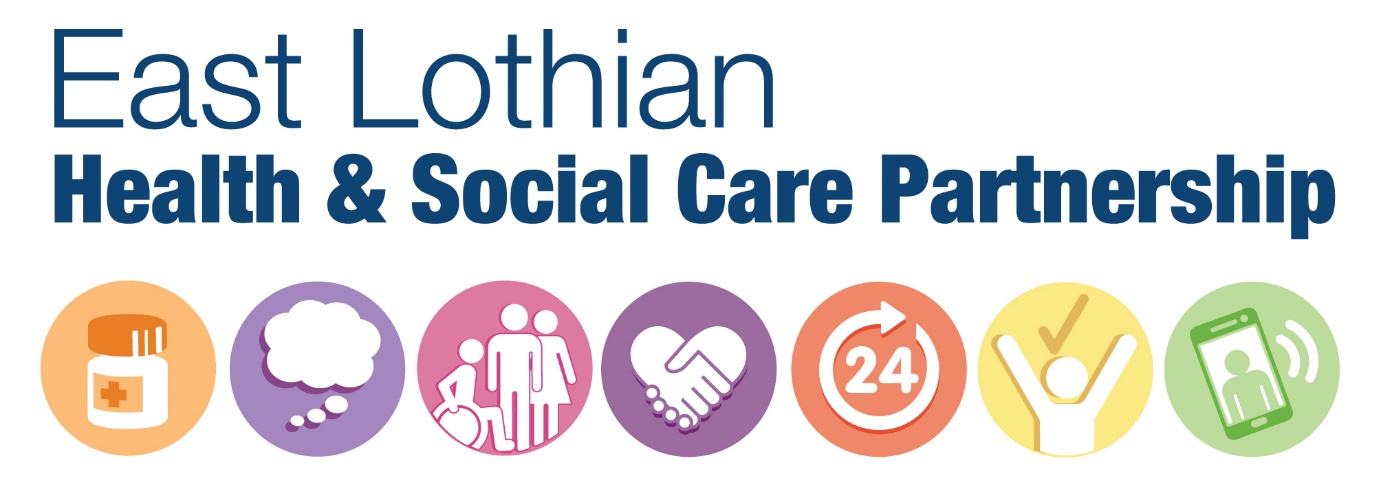 08.30			Registration and breakfast09.00 			Welcome – Peter Murray, IJB Chair09:10 	Achievements to date – review of our last three years – Alison Macdonald, Interim Director of Health and Social Care, ELHSCP09:25			Time for questions09.30	The development of the 2019-2022 Strategic Plan and a snapshot of engagement to date – Paul Currie, Programme Manager, ELHSCP10:00 	Workshop Session 1 – What’s important for you within the six priority areas of the Strategic Plan11.15 			Coffee, networking and comfort break 11:30 	Workshop Session 2 – What are your views on the ‘Golden Threads’ commitments?12:15 	Feedback session with Alison Macdonald12.30	CloseWhat happens to your feedback? We will record your views and feed them into the final strategy.Thank you for being involved.